Chères adhérentes et chers adhérents,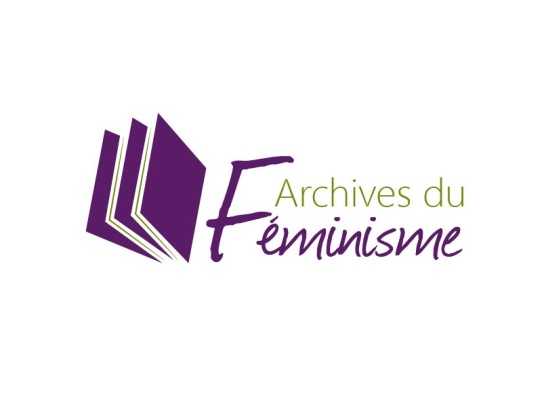 L’assemblée générale d’Archives du féminisme se tiendrale samedi 12 février 2022 à 14hen visioconférenceOrdre du jourPremière partie – bilan 2021 et projets 2022Rapport moral et rapport financier de l’année 2021Activités de la commission audiovisuellePrésentation du comité internationalProjet FemEnRevBilan de chaque structure partenaire de l’associationProjets pour 2022 (acquisitions, édition/publications, interviews, valorisation)Election du conseil d’administrationQuestions diversesPauseDeuxième partie – projections-débats Nous espérons que vous serez nombreuses et nombreux à participer à cette assemblée générale. N’oubliez pas, si vous ne pouvez pas y assister, de nous envoyer votre procuration (cf. ci-dessous) signée à secretariatarchivesdufeminisme@gmail.com.Féministement,L’association Archives du féminismePROCURATIONVotre adresse courriel : ______________________________________________________________Je soussigné∙e : __________________________________________adhérent∙e à Archives du Féminisme déclare donner procuration à : __________________________________________________________________pour me représenter lors de l’Assemblée Générale du 12 février 2022. Fait à ________________________ le _______________________________________ Signature : Procuration à renvoyer par voie électronique à : secretariatarchivesdufeminisme@gmail.com